МУНИЦИПАЛЬНОЕ БЮДЖЕТНОЕ ОБЩЕОБРАЗОВАТЕЛЬНОЕ УЧРЕЖДЕНИЕ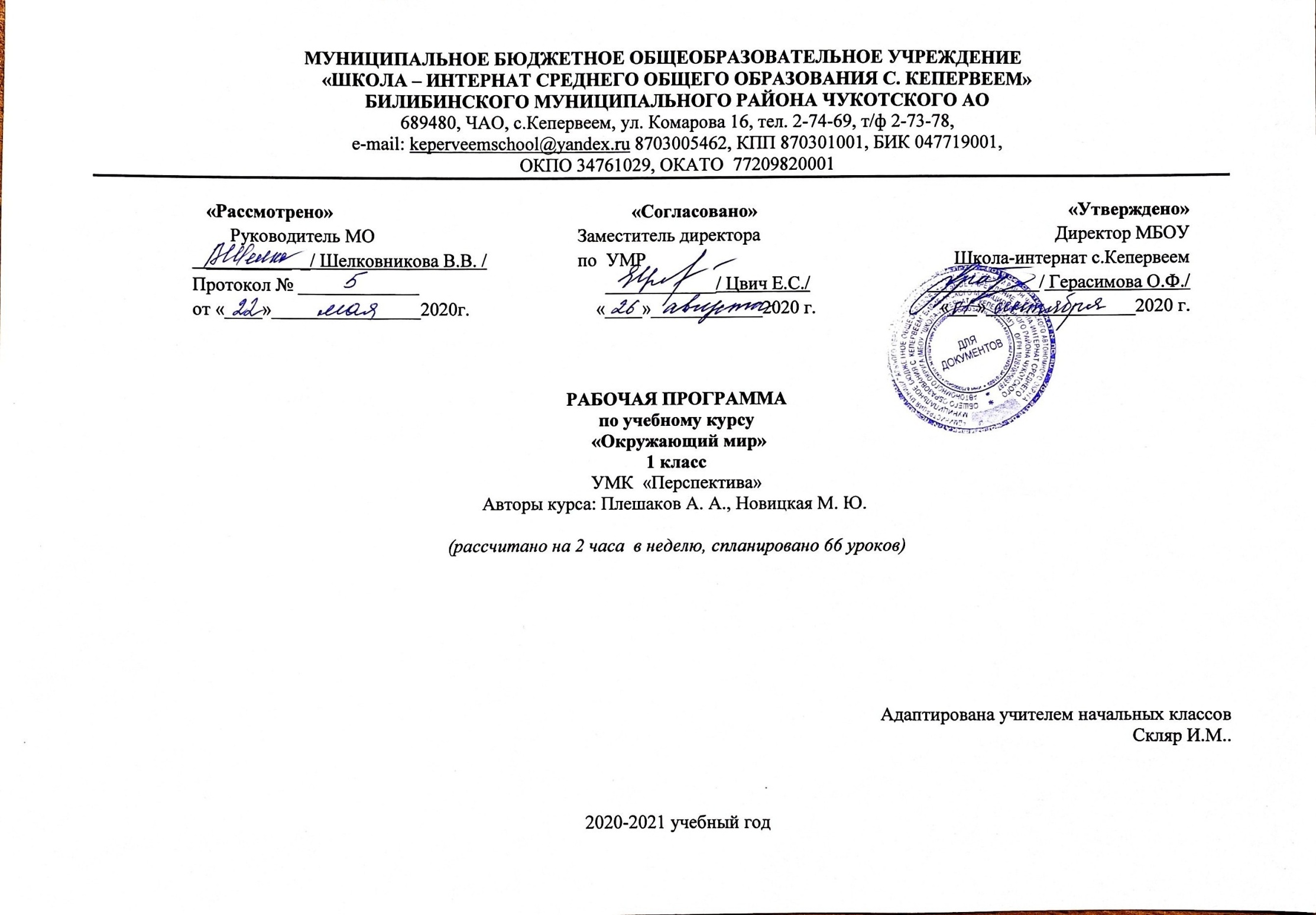 «ШКОЛА – ИНТЕРНАТ СРЕДНЕГО ОБЩЕГО ОБРАЗОВАНИЯ С. КЕПЕРВЕЕМ»БИЛИБИНСКОГО МУНИЦИПАЛЬНОГО РАЙОНА ЧУКОТСКОГО АО689480, ЧАО, с.Кепервеем, ул. Комарова 16, тел. 2-74-69, т/ф 2-73-78,e-mail: keperveemschool@yandex.ru 8703005462, КПП 870301001, БИК 047719001,ОКПО 34761029, ОКАТО  77209820001РАБОЧАЯ ПРОГРАММАпо учебному курсу  «Окружающий мир» 1 классУМК  «Перспектива» Авторы курса: Плешаков А. А., Новицкая М. Ю. (рассчитано на 2 часа  в неделю, спланировано 66 уроков)Адаптирована учителем начальных классовСкляр И.М..2020-2021 учебный годПояснительная запискаРабочая программа разработана на основе следующих документов:Федеральный закон от 29.12.2012 года «273-ФЗ «Об образовании в Российской Федерации»;Федеральный государственный образовательный стандарт начального общего образования ;Примерная начальная образовательная программа общего образования;Федеральный перечень учебников на данный учебный год;Учебный план МБОУ «Школа-интернат с.Кепервеем»;Авторская программа Плешакова А.А., Новицкой М.Ю. «Окружающий мир», утвержденный МО РФ в соответствии с требованиями Федерального компонента государственного стандарта начального образования;Программа рассчитана на 61 час/год (2 часа в неделю) в соответствии с Годовым календарным учебным графиком работы школы на данный учебный год и соответствует учебному плану школы.В процессе прохождения материала осуществляется промежуточный контроль знаний и умений в виде проверочных работ, тестовых заданий.Планируемые результаты освоения учебного предметаЛичностные результаты:1. Формирование основ российской гражданской идентичности, чувства гордости за свою Родину, российский народ и историю России, осознание своей этнической и национальной принадлежности; ценности многонационального российского общества, становление гуманистических и демократических ценностных ориентаций. 2. Формирование целостного, социально ориентированного взгляда на мир в его органичном единстве и разнообразии природы, народов, культур и религий. 3. Формирование уважительного отношения к иному мнению, истории и культуре других народов. 4. Овладение начальными навыками адаптации в динамично изменяющемся и развивающемся мире.5. Принятие и освоение социальной роли обучающегося, развитие мотивов учебной деятельности и формирование личностного смысла учения.6. Развитие самостоятельности и личной ответственности за свои поступки, в том числе в информационной деятельности, на основе представлений о нравственных нормах, социальной справедливости и свободе.7. Формирование эстетических потребностей, ценностей и чувств.8. Развитие этических чувств, доброжелательности и эмоционально-нравственной отзывчивости, понимания и сопереживания чувствам других людей.9. Развитие навыков сотрудничества со взрослыми и сверстниками в разных социальных ситуациях, умения не создавать конфликтов и находить выходы из спорных ситуаций.10. Формирование установки на безопасный, здоровый образ жизни, наличие мотивации к творческому труду, работе на результат, бережному отношению к материальным и духовным ценностям.Метапредметные результаты:1. Овладение способностью принимать и сохранять цели и задачи учебной деятельности, поиска средств её осуществления. 2. Освоение способов решения проблем творческого и поискового характера.3. Формирование умения планировать, контролировать и оценивать учебные действия в соответствии с поставленной задачей и условиями её реализации, определять наиболее эффективные способы достижения результата.4. Использование знаково-символических средств представления информации для создания моделей изучаемых объектов и процессов, схем решения учебных и практических задач.5. Активное использование речевых средств и средств информационных и коммуникационных технологий (далее — ИКТ) для решения коммуникативных и познавательных задач. 6. Овладение навыками смыслового чтения текстов различных стилей и жанров в соответствии с целями и задачами. Осознанное строительство  речевых высказываний  в соответствии с задачами коммуникации, составление текстов в устной и письменной форме.7. Овладение логическими действиями сравнения, анализа, синтеза, обобщения, классификации по родовидовым признакам, установления аналогий и причинно-следственных связей, построения рассуждений, отнесения к известным понятиям.8. Овладение начальными сведениями о сущности и особенностях объектов, процессов и явлений действительности (природных, социальных, культурных, технических и др.) в соответствии с содержанием конкретного учебного предмета.9. Овладение базовыми предметными и межпредметными понятиями, отражающими существенные связи и отношения между объектами и процессами.10. Умение работать в материальной и информационной среде начального общего образования (в том числе с учебными моделями) в соответствии с содержанием конкретного учебного предмета.Предметные результаты:1. Понимание особой роли России в мировой истории, воспитание чувства гордости за национальные свершения, открытия, победы.2. Уважительное отношение к России, родному краю, своей семье, истории, культуре, природе нашей страны, её современной жизни.3. Осознание целостности окружающего мира, освоение основ экологической грамотности, элементарных правил нравственного поведения в мире природы и людей, норм здоровьесберегающего поведения в природной и социальной среде.4. Освоение доступных способов изучения природы и общества (наблюдение, запись, измерение, опыт, сравнение, классификация и др. с получением информации из семейных архивов, от окружающих людей, в открытом информационном пространстве). 5. Развитие навыков устанавливать и выявлять причинно-следственные связи в окружающем мире.Обучающиеся должны знать:свой домашний адрес и адрес школы; правила безопасности при переходе улицы; правила поведения при посещении музеев, библиотек, театров и других учреждений культуры; правила поведения во время экскурсий по селу и за селом;  основы взаимоотношений людей в семье, в классе, в школе.Обучающиеся должны уметь: различать объекты неживой и живой природы; различать и приводить примеры дикорастущих и культурных растений, диких и домашних животных, предметов старинного и современного обихода и природных материалов, из которых они изготовлены; различать и приводить примеры произведений рукотворной и нерукотворной культуры; приводить примеры из жизни своей семьи как хранительницы культуры определенного народа России (колыбельные песни, сказки, национальные блюда, семейные традиции и т. п.); рассказывать о красоте и достопримечательностях своего села, города; называть имена знаменитых земляков, вспомнив их профессии и роль в жизни людей; сравнивать суточный и годовой ритм в жизни природы с ритмом жизни человека (от детства до старости).Содержание программыМы и наш мир. 11 ч. Что такое окружающий мир. Природа. Неживая и живая природа.Культура. Природа в творчестве человека.Мы – люди. Как мы общаемся с миром. Люди – творцы культуры. ОБЖ. Мир и безопасность. Опасные и чрезвычайные ситуации. ПДД.  Безопасная дорога от дома до школы. Мы – пассажиры. Блок внеклассной, внешкольной работы: путешествие в ближайший парк,  в мир красок и звуков родной природы.Требования к уровню подготовки обучающихсяОбучающиеся должны знать: свой домашний адрес и адрес школы; правила безопасности при переходе улицы; правила поведения во время экскурсий по селу и за селом; Обучающиеся должны уметь:различать объекты неживой и живой природы;различать и приводить примеры произведений рукотворной и нерукотворной культуры;Использовать приобретённые знания и умения в практической деятельности и повседневной жизни для:проведения самостоятельных наблюдений в природе;нахождения дополнительной информации; соблюдения правил поведения в природе; Наш класс. 13 ч. Наш класс в школе. Мы – дружный класс. Учитель – наставник и друг.Природа в классе. Как ухаживать за комнатными растениями. Что растет у школы. Мир за стеклянным берегом. Кто еще у нас живет? Какие бывают животные. Делу – время. Книга – наставник и друг. Потехе – час.ОБЖ. Опасная ситуация в школе. Безопасное поведение в школе. Режим дня. ПДД. Правила дорожные знать каждому положено. Блок внеклассной, внешкольной работы: участие в школьном осеннем спортивном празднике с программой народных детских игр родного края. Путешествие (с участием родителей) за околицу села для знакомства с природой в её естественных формах.Требования к уровню подготовки обучающихсяОбучающиеся должны знать:комнатные растения и правила ухода за ними;домашних животных и правила ухода за ними;правила чтения и обращения с книгой;правила безопасного поведения в школе.Обучающиеся должны уметь: оценивать отношения, сложившиеся в классе; различать и приводить примеры дикорастущих и культурных растений, диких и домашних животных, предметов старинного и современного обихода и природных материалов, из которых они изготовлены;Использовать приобретённые знания и умения в практической деятельности и повседневной жизни для:сотрудничества с одноклассниками при выполнении заданий в паре, определения очерёдности действий, осуществления взаимопроверки;знакомства и общения детей друг с другом и со взрослыми.Наш дом и семья. 15ч.Мы в семье. Моя семья – часть моего народа.Природа в доме. Откуда в наш дом приходят вода, газ, электричество. Красивые камни в нашем доме. Комнатные растения у нас дома.Выйдем в сад. Овощи и фрукты на нашем столе. Про хлеб и кашу, чай и кофе. Дикорастущие и культурные растения. Собака в нашем доме. Кошка в нашем доме. Дикие и домашние животные. С утра до вечера. ОБЖ. Опасность у тебя дома. Огонь. Электричество. Ожог. Один дома. Звонок по телефону. Открывать ли дверь. Как вести себя с домашними питомцами. Когда четвероногие друзья опасны.  Блок внеклассной, внешкольной работы: выставка «Семейный круг» по материалам семейных архивов учащихся с использованием таблиц «Родословное древо», составленных детьми совместно с родителями. Классный час «Семейные секреты вкусной и здоровой пищи».Требования к уровню подготовки обучающихсяОбучающиеся должны знать:основы взаимоотношений людей в семье, в классе, в школе;ухода за комнатными растениями и домашними животными;назначение в доме воды, электричества, газа и их безопасное обращение с электричеством и газом.             Обучающиеся должны уметь:приводить примеры из жизни своей семьи как хранительницы культуры определенного народа России (колыбельные песни, сказки, национальные блюда, семейные традиции и т. п.);определять с помощью атласа-определителя комнатные растения и домашних животных в своём доме.Использовать приобретённые знания и умения в практической деятельности и повседневной жизни для:соблюдения режима дня школьника, элементарных правил личной гигиены;ведения здорового образа жизни.Город и село. 13 ч.Мы в городе, селе. Красота любимого города и родного села. Природа в городе. Что растёт в городе. Чудесные цветники. В ботаническом саду. Кто живёт в парке. В зоопарке. Войдём в музей!Мы помним наших земляков. Все профессии важны.ОБЖ. Как вести себя с незнакомыми людьми. ПДД. Переход и светофор. Переходим улицу. Дорожные знаки. Виды транспорта. Правила для пассажиров. Внимание! Авария! Как защитить себя во время аварии. Блок внеклассной, внешкольной работы: экскурсия по родному селу; посещение библиотек, других культурно-просветительных учреждений. «Мастер своего дела»: встреча с родителями – представителями городских, сельских профессий.Требования к уровню подготовки обучающихсяОбучающиеся должны знать:значения слов «земляки», «горожане»; правила поведения при посещении музеев, библиотек, театров и других учреждений культуры; Дорожные знаки, сигналы светофора.Обучающиеся должны уметь:рассказывать о красоте и достопримечательностях своего села, города; называть имена знаменитых земляков, вспомнив их профессии и роль в жизни людей;соблюдать правила поведения на улицах и дорогах.Использовать приобретённые знания и умения в практической деятельности и повседневной жизни для:выполнения изученных правил охраны и укрепления здоровья, безопасного поведения в школе и дома, на улицах и дорогах, в природе и общественных местах;обогащения жизненного опыта, решения практических задач с помощью наблюдения, измерения, сравнения;Родная страна. 7 ч.Россия – наша Родина. Москва – столица России.Мы – семья народов России.Природа России. Охрана природы. Красная книга России. Заповедные тропинки.ОБЖ. Мы – путешественники. Отдыхаем без опасности. Опасные растения и грибы. Съедобные грибы и ягоды. Соберём грибы и ягоды. Не трогай нас! Блок внеклассной, внешкольной работы: совместный праздник детей и родителей «Наш класс – семья народов России».Требования к уровню подготовки обучающихсяОбучающиеся должны знать:название своей страны и столицу России; пословицы, стихи, песни о своей стране.Обучающиеся должны уметь:находить на физической карте столицу своей страны;находить общее и отличия в культуре народов страны. Использовать приобретённые знания и умения в практической деятельности и повседневной жизни для:осуществления поиска информации с использованием ресурсов библиотек и Интернета;установления причинно-следственных связей изменения в природе.Человек и окружающий мир.5 ч.Взгляни на человека! Всему свой черёд. У каждого времени – свой плод. Я – часть мира.ОБЖ. С кем дружат болезни. Если хочешь быть здоров. Я люблю своих родных. Блок внеклассной, внешкольной работы: просмотр видеозаписи спектакля, кинофильма, представляющих человеческие судьбы. Чтение литературного произведения, знакомство с портретной экспозицией, представляющей динамику внешнего и внутреннего образа человека в течение его жизни.Требования к уровню подготовки обучающихся Обучающиеся должны знать: человек,  часть большого мира;о взаимосвязи человека с природой.     Обучающиеся должны уметь:сравнивать суточный и годовой ритм в жизни природы с ритмом жизни человека (от детства до старости).Использовать приобретённые знания и умения в практической деятельности и повседневной жизни для:самостоятельной и творческой работы;работы со схемами, таблицами, справочной литературой.Тематический планУчебно-методическое и материально-техническое обеспечениеобразовательного процессаДля обучающихся:1.Окружающий мир. Учебник. 1 класс. В 2-х частях  Плешаков А.А., Новицкая М.Ю. М.: «Просвещение», 20202.Окружающий мир. Рабочая тетрадь. 1 класс Плешаков А.А., Новицкая М.Ю. М.: «Просвещение», 20203.Окружающий мир. Тесты. 1 класс Плешаков А.А., Новицкая М.Ю., Назарова З.Д. М.: «Просвещение», 20204.Окружающий мир. Основы безопасности жизнедеятельности. Рабочая тетрадь. 1 класс Анастасова Л.П., Ижевский П.В., Иванова Н.В. / Под ред. Плешакова А. А. М.: «Просвещение», 2020Для учителя:1.Федеральный компонент государственного стандарта общего образования.2.Федеральный базисный учебный план и примерные учебные планы для образовательных учреждений Российской федерации, реализующих программы основного общего образования.3. Окружающий мир. Методические рекомендации. 1 класс. Плешаков А.А., Новицкая М.Ю., Белянкова Н.М. и др. 4. Окружающий мир. Примерные рабочие программы. Предметная линия учебников системы «Перспектива». 1-4 классы5. Максимова Т.Н. Поурочные разработки по курсу "Окружающий мир". 1 класс. К УМК "Перспектива". ФГОС. Вако, 2020Информационно-коммуникативные средства:1.Электронные приложения к учебникам и тетрадям на сайте «Просвещение».2.Единая коллекция цифровых образовательных ресурсов (ЦОР):  http://school-collection.edu.ru3.Детские электронные книги и презентации: http://viki.rdf.ru4.Учительский портал: http://www.uchportal.ru/5. http://www.nachalka.com/6.ФГОС: Начальное общее образование http://standart.edu.ru7.Единая коллекция Цифровых Образовательных Ресурсов. http://school-collection.edu.ru8.Я иду на урок начальной школы (материалы к уроку).  http://nsc.1september.ru/urok9.Презентации уроков «Начальная школа». http://nachalka.info/about/193Наглядные пособия:1.Таблицы.2.Иллюстрации растений и животных.Материально-технические средства:1.Классная доска с набором приспособлений для крепления таблиц, постеров, картинок.2.Компьютерная техника3.Интерактивная доска4.Видеопроектор5.Экспозиционный экран«Рассмотрено»        Руководитель МО   _________  _/ Шелковникова В.В. /Протокол № _____________от «____»________________2020г.«Согласовано»      Заместитель директора       по  УМР               ____________/ Цвич Е.С./             «____»____________2020 г.«Утверждено»       Директор МБОУ Школа-интернат с.Кепервеем____________/ Герасимова О.Ф./ «___»________________2020 г.№ п/пТемаКоличество часовПрактические работыТесты1Мы и наш мир11112Наш класс13313Наш дом и семья15224Город и село13435Родная страна7126Человек и окружающий мир5-1Итого:641110